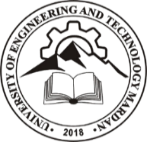 University of Engineering & Technology MardanONLINE LAB COURSE READINESS PERFORMA     (To be filled by Course Instructor)* Open Ended Labs/Semester Projects/Complex Engineering Activities for Problem Based Learning (if any)may be listed in the above mentioned lab weeks.Lab Rubrics:  The instructor is required to insert the relevant rubrics in tabulated form below:Online recorded Lab lecture is uploaded and available for review (please check)_______________________________ (Course Instructor’s Signature)(To be filled by Online Course Evaluation Committee)Recommendations of the Online Course Evaluation Committee:______________________________________________________________________________ Chairman						Name & Sign: ___________________________Member 1			                            	Name & Sign: ___________________________Member 2		                                          	Name & Sign: ___________________________Member 3			                            	Name & Sign: ___________________________Approval of Dean, Faculty of Engineering & Computing:☐ Recommended	☐ Not Recommended_______________________________ (Dean Signature)Comments:Department:Department:Course Code and Title:Course Code and Title:Semester:Semester:No. of Sections:No. of Sections:No. of Registered Students:No. of Registered Students:Credit Hours:Credit Hours:Instructor:Instructor:Email:Email:Lab Lecture Schedule:(Online Availability)Lab Lecture Schedule:(Online Availability)Recorded Lab Session 30 Minutes30 Minutes30 MinutesLab Lecture Schedule:(Online Availability)Lab Lecture Schedule:(Online Availability)Online Interactive (Q & A) /Lab Task Session2.5 Hours2.5 Hours2.5 HoursLab Course Assessment & Grading Criteria:Lab Course Assessment & Grading Criteria:Lab performance:25 %  25 %  25 %  Lab Course Assessment & Grading Criteria:Lab Course Assessment & Grading Criteria:Lab reports:25 %  25 %  25 %  Lab Course Assessment & Grading Criteria:Lab Course Assessment & Grading Criteria:Final Exam:50 %  50 %  50 %  Lab Course Assessment & Grading Criteria:Lab Course Assessment & Grading Criteria:Viva:25 %   25 %   25 %   Reading Resources:Reading Resources:Laboratory ManualHand Book (if any)Laboratory ManualHand Book (if any)Laboratory ManualHand Book (if any)Laboratory ManualHand Book (if any)Simulation Tools and Software PlatformSimulation Tools and Software PlatformAdditional Online ResourcesAdditional Online ResourcesTutorials/ demos relevant to the course Tutorials/ demos relevant to the course Tutorials/ demos relevant to the course Tutorials/ demos relevant to the course Course Learning OutcomeCLO StatementsCLO StatementsDomainTaxonomy levelPLOsCLO-1CLO-2CLO-3CLO-4Weekly Distribution of the Online Lab LecturesWeekly Distribution of the Online Lab LecturesWeekly Distribution of the Online Lab LecturesWeekly Distribution of the Online Lab LecturesWeekly Distribution of the Online Lab LecturesWeekDescription of Lab ExperimentCLOsPLOAssessmentLab RubricsLab RubricsLab RubricsLab RubricsLab RubricsLab RubricsLab RubricsLab RubricsLab RubricsLab RubricsS.No.ItemSatisfactoryNeeds RevisionRemarksBasic information provided about the Lab course (i.e. rubrics, simulation tools etc.), Department, sections, credit hours and grading criteriaInstructor’s contact information Modes of  Lab delivery/demonstration are clearly mentioned Assessment methods are mentioned and are reflective of measuring the course learning outcomes Teaching material and additional resources are adequateTools/ Platforms for online Lab lecture delivery and lab conduction are sufficient Familiarity of faculty with the online teaching platforms Course learning outcomes are clearly mentioned with appropriate knowledge domain and taxonomy level and graduate attributesWeekly lecture plan of the lab course is balanced and properly distributedCoverage of the list of experiments The offered lab course meets the minimum requirements as mentioned in PEC Guidelines (Amid COVID-19)